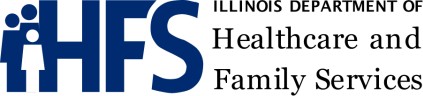 Programa de apoyo familiar (FSP, por sus siglas en inglés)Paquete de solicitud de autorización para continuar inscrito en el programaAgosto de 2019Proceso de presentación de la solicitud para continuar inscrito en el Programa de apoyo familiar (FSP)El Departamento de Cuidado de Salud y Servicios para Familias (HFS, por sus siglas en inglés), el organismo del estado responsable del FSP, ha designado a eQHealth Solutions, Inc. (eQHealth) para prestar apoyo administrativo y clínico al FSP, que incluye la revisión delas solicitudes para continuar inscrito en el FSP.El paquete de solicitud de autorización para continuar inscrito en el FSP se considerará completa cuando toda la documentación incluida en la Lista de control de la solicitud de autorización para continuar inscrito en el FSP haya sido reunida y enviada a eQHealth para su revisión. Esto incluye una firma de la(del) joven o del tutor legal de la(del) joven, cuando proceda, en la Sección 6, Solicitud para determinación de continuación de la elegibilidad, quedé fe de que la(el) joven o el tutor legal revisó todo el paquete y consiente el envío del paquete al HFS a través de su representante, eQHealth, con el objetivo de determinar continuación de la elegibilidad para el Programa de apoyo familiar.Las solicitudes para continuar inscrito en el FSP solo pueden enviarse a eQHealth durante los últimos 30 días del período de elegibilidad para el FSP de 180 días para una(un) joven participante en el FSP.Las solicitudes completadas para el FSP pueden ser presentadas por la(el) joven, el tutor de la(del) joven (cuando proceda) o el coordinador del FSP de la (del) joven en la agencia de Servicios de Detección, Evaluación y Apoyo (SASS, por sus siglas en inglés) designada.Los paquetes de solicitud para continuar inscrito en el FSP pueden enviarse a eQHealth de cualquiera de las maneras siguientes:Enviando la solicitud por fax al (800) 418-4039 usando la línea de asunto “FSP Application for Review” (Solicitud para el FSP para revisión); o,Enviando la solicitud por correo postal a la dirección siguiente:eQHealth Solutions, Inc.Attn: FSP Technical Coordinator 2050-10 South Finley Road Lombard, IL 60148Lista de control de la solicitud de autorización para continuar inscrito en el FSPFormulario de solicitud de autorización para continuar inscrito en el FSP completado, que incluya cada una de las partes siguientes:Sección 1, Información general (p. 4)Sección 2, Información financiera de la familia (p. 5), incluido lo siguiente, si procede:Copia de las declaraciones de impuestos del tutor legal correspondientes al último año calendario, si se presentaron.Copia de las declaraciones de impuestos de la(del) joven correspondientes al último año calendario, si se presentaron.Sección 3, Historial de tratamiento de salud conductual de la(del) joven, que abarque los últimos 6 meses de servicios de salud conductual recibidos por la(el) joven (p. 6)Sección 4, Nota sobre la evolución (p. 7)Sección 5, Reconocimiento de las responsabilidades de padres o tutores del FSP (p. 8)Esta sección solo se requiere si la(el) joven tiene un tutor legal.Sección 6, Solicitud para determinación de continuación de la elegibilidad (p. 9), que incluye:Firma del padre, la madre/tutor legal de la(del) joven confirmando que revisó la aplicación para constatar que la información proporcionada fuera exacta y completa; y,Firma del coordinador del FSP de la(del) joven si el coordinador del FSP está presentando la solicitud.Para jóvenes de 18 a 21 años de edad: un formulario de Certificación de inscripción y asistencia a la escuela completado (p. 11)Copia del Plan de evaluación y tratamiento individual actual de la(del) joven, actualizado dentro de los 45 días previos al envío del paquete de revisión para continuar inscrito en el programa.Si se produjo algún cambio en la custodia o la tutela desde la última revisión de la elegibilidad para el FSP: orden judicial definiendo la custodia y/o la tutela de personas que no son los padres.ÍTEM N.° 2Certificación de inscripción y asistencia a la escuela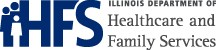 201 South Grand Avenue East	Teléfono: (217) 782-1200Springfield, Illinois 62763-0002	TTY: (800) 526-5812Programa de apoyo familiar (FSP, por sus siglas en inglés) Certificación del Formulario de inscripción y asistencia a la escuelaÍTEM N.° 3Evaluación y plan de tratamiento de salud mental individual actualÍTEM N.° 4Orden judicial definiendo la custodia y/o la tutela de personas que no son los padres (si procede)FORMULARIO DE SOLICITUD PARA CONTINUAR INSCRITO EN EL FSPFORMULARIO DE SOLICITUD PARA CONTINUAR INSCRITO EN EL FSPFORMULARIO DE SOLICITUD PARA CONTINUAR INSCRITO EN EL FSPFORMULARIO DE SOLICITUD PARA CONTINUAR INSCRITO EN EL FSPFORMULARIO DE SOLICITUD PARA CONTINUAR INSCRITO EN EL FSPFORMULARIO DE SOLICITUD PARA CONTINUAR INSCRITO EN EL FSPFORMULARIO DE SOLICITUD PARA CONTINUAR INSCRITO EN EL FSP1. Información general1. Información general1. Información general1. Información general1. Información general1. Información general1. Información generalNombre de la(del) jovenNombre de la(del) jovenN.° de identificación del beneficiario	N/AN.° de identificación del beneficiario	N/AN.° de identificación del beneficiario	N/AFecha de nacimientoFecha de nacimientoGéneroIdioma principalNúmero de teléfono	N/ACiudadana(o) estadounidenseSí	NoCiudadana(o) estadounidenseSí	NoCantidad de personas que viven en el hogarCantidad de personas que viven en el hogarDomicilio de la(del) jovenDomicilio de la(del) jovenCiudadEstadoCódigo postalCondadoCondadoIndígena americana(o)	Nativa(o) de Hawái/Otra(o)	Multirracialo nativa(o) de Alaska	isleña(o) del Pacífico	Otra: 	Raza	Asiática(o)	Hispana(o)Negra(o)/afroamericana(o)	Blanca(o)Indígena americana(o)	Nativa(o) de Hawái/Otra(o)	Multirracialo nativa(o) de Alaska	isleña(o) del Pacífico	Otra: 	Raza	Asiática(o)	Hispana(o)Negra(o)/afroamericana(o)	Blanca(o)Indígena americana(o)	Nativa(o) de Hawái/Otra(o)	Multirracialo nativa(o) de Alaska	isleña(o) del Pacífico	Otra: 	Raza	Asiática(o)	Hispana(o)Negra(o)/afroamericana(o)	Blanca(o)Indígena americana(o)	Nativa(o) de Hawái/Otra(o)	Multirracialo nativa(o) de Alaska	isleña(o) del Pacífico	Otra: 	Raza	Asiática(o)	Hispana(o)Negra(o)/afroamericana(o)	Blanca(o)Indígena americana(o)	Nativa(o) de Hawái/Otra(o)	Multirracialo nativa(o) de Alaska	isleña(o) del Pacífico	Otra: 	Raza	Asiática(o)	Hispana(o)Negra(o)/afroamericana(o)	Blanca(o)Indígena americana(o)	Nativa(o) de Hawái/Otra(o)	Multirracialo nativa(o) de Alaska	isleña(o) del Pacífico	Otra: 	Raza	Asiática(o)	Hispana(o)Negra(o)/afroamericana(o)	Blanca(o)EtniaHispana(o) No hispana(o)Servicios de	Ninguno	TDD/TTY	Lengua de señas americanaintérprete	Lenguaje hablado: 		Otro: 	Servicios de	Ninguno	TDD/TTY	Lengua de señas americanaintérprete	Lenguaje hablado: 		Otro: 	Servicios de	Ninguno	TDD/TTY	Lengua de señas americanaintérprete	Lenguaje hablado: 		Otro: 	Situación	Es su propio tutorde la tutela	Padre/madre	Tutor legalSituación	Es su propio tutorde la tutela	Padre/madre	Tutor legalSituación	Es su propio tutorde la tutela	Padre/madre	Tutor legalSituación	Es su propio tutorde la tutela	Padre/madre	Tutor legalNombre	Relación con la(el) joven:	Número de teléfonoInformación	Padre/madre	Tutor(a)		de los padres/tutores	Dirección	Ciudad	Estado	Código postal  CondadoNombre	Relación con la(el) joven:	Número de teléfonoInformación	Padre/madre	Tutor(a)		de los padres/tutores	Dirección	Ciudad	Estado	Código postal  CondadoNombre	Relación con la(el) joven:	Número de teléfonoInformación	Padre/madre	Tutor(a)		de los padres/tutores	Dirección	Ciudad	Estado	Código postal  CondadoNombre	Relación con la(el) joven:	Número de teléfonoInformación	Padre/madre	Tutor(a)		de los padres/tutores	Dirección	Ciudad	Estado	Código postal  CondadoNombre	Relación con la(el) joven:	Número de teléfonoInformación	Padre/madre	Tutor(a)		de los padres/tutores	Dirección	Ciudad	Estado	Código postal  CondadoNombre	Relación con la(el) joven:	Número de teléfonoInformación	Padre/madre	Tutor(a)		de los padres/tutores	Dirección	Ciudad	Estado	Código postal  CondadoNombre	Relación con la(el) joven:	Número de teléfonoInformación	Padre/madre	Tutor(a)		de los padres/tutores	Dirección	Ciudad	Estado	Código postal  CondadoNombre	Relación con la(el) menor de edad:	Número de teléfonoInformación	Padre/madre	Tutor(a)		de los padres/tutores	Dirección	Ciudad	Estado	Código postal  CondadoNombre	Relación con la(el) menor de edad:	Número de teléfonoInformación	Padre/madre	Tutor(a)		de los padres/tutores	Dirección	Ciudad	Estado	Código postal  CondadoNombre	Relación con la(el) menor de edad:	Número de teléfonoInformación	Padre/madre	Tutor(a)		de los padres/tutores	Dirección	Ciudad	Estado	Código postal  CondadoNombre	Relación con la(el) menor de edad:	Número de teléfonoInformación	Padre/madre	Tutor(a)		de los padres/tutores	Dirección	Ciudad	Estado	Código postal  CondadoNombre	Relación con la(el) menor de edad:	Número de teléfonoInformación	Padre/madre	Tutor(a)		de los padres/tutores	Dirección	Ciudad	Estado	Código postal  CondadoNombre	Relación con la(el) menor de edad:	Número de teléfonoInformación	Padre/madre	Tutor(a)		de los padres/tutores	Dirección	Ciudad	Estado	Código postal  CondadoNombre	Relación con la(el) menor de edad:	Número de teléfonoInformación	Padre/madre	Tutor(a)		de los padres/tutores	Dirección	Ciudad	Estado	Código postal  CondadoPersona sin hogar	Entorno residencial/institucionalVida independiente	(centro de tratamiento residencial, asilo)Situación de	Vive con sus padres, parientes o tutores	Cuidados de crianzavivienda	Instalación gestionada por el estado	Otra: 	 (salud mental/discapacidad del desarrollo)Cárcel o centro correccionalPersona sin hogar	Entorno residencial/institucionalVida independiente	(centro de tratamiento residencial, asilo)Situación de	Vive con sus padres, parientes o tutores	Cuidados de crianzavivienda	Instalación gestionada por el estado	Otra: 	 (salud mental/discapacidad del desarrollo)Cárcel o centro correccionalPersona sin hogar	Entorno residencial/institucionalVida independiente	(centro de tratamiento residencial, asilo)Situación de	Vive con sus padres, parientes o tutores	Cuidados de crianzavivienda	Instalación gestionada por el estado	Otra: 	 (salud mental/discapacidad del desarrollo)Cárcel o centro correccionalPersona sin hogar	Entorno residencial/institucionalVida independiente	(centro de tratamiento residencial, asilo)Situación de	Vive con sus padres, parientes o tutores	Cuidados de crianzavivienda	Instalación gestionada por el estado	Otra: 	 (salud mental/discapacidad del desarrollo)Cárcel o centro correccionalPersona sin hogar	Entorno residencial/institucionalVida independiente	(centro de tratamiento residencial, asilo)Situación de	Vive con sus padres, parientes o tutores	Cuidados de crianzavivienda	Instalación gestionada por el estado	Otra: 	 (salud mental/discapacidad del desarrollo)Cárcel o centro correccionalPersona sin hogar	Entorno residencial/institucionalVida independiente	(centro de tratamiento residencial, asilo)Situación de	Vive con sus padres, parientes o tutores	Cuidados de crianzavivienda	Instalación gestionada por el estado	Otra: 	 (salud mental/discapacidad del desarrollo)Cárcel o centro correccionalPersona sin hogar	Entorno residencial/institucionalVida independiente	(centro de tratamiento residencial, asilo)Situación de	Vive con sus padres, parientes o tutores	Cuidados de crianzavivienda	Instalación gestionada por el estado	Otra: 	 (salud mental/discapacidad del desarrollo)Cárcel o centro correccionalNunca asistió a la escuela	2.° grado	5.° grado	8.° grado	11.° gradoNivel educativo	Preescolar/Kindergarten	3.° grado	6.° grado	9.° grado	Certificado de (último que se	1.° grado	4.° grado	7.° grado	10.° grado	 preparatoria completó)					Certificado GED(Desarrollo EducativoGeneral)Nunca asistió a la escuela	2.° grado	5.° grado	8.° grado	11.° gradoNivel educativo	Preescolar/Kindergarten	3.° grado	6.° grado	9.° grado	Certificado de (último que se	1.° grado	4.° grado	7.° grado	10.° grado	 preparatoria completó)					Certificado GED(Desarrollo EducativoGeneral)Nunca asistió a la escuela	2.° grado	5.° grado	8.° grado	11.° gradoNivel educativo	Preescolar/Kindergarten	3.° grado	6.° grado	9.° grado	Certificado de (último que se	1.° grado	4.° grado	7.° grado	10.° grado	 preparatoria completó)					Certificado GED(Desarrollo EducativoGeneral)Nunca asistió a la escuela	2.° grado	5.° grado	8.° grado	11.° gradoNivel educativo	Preescolar/Kindergarten	3.° grado	6.° grado	9.° grado	Certificado de (último que se	1.° grado	4.° grado	7.° grado	10.° grado	 preparatoria completó)					Certificado GED(Desarrollo EducativoGeneral)Nunca asistió a la escuela	2.° grado	5.° grado	8.° grado	11.° gradoNivel educativo	Preescolar/Kindergarten	3.° grado	6.° grado	9.° grado	Certificado de (último que se	1.° grado	4.° grado	7.° grado	10.° grado	 preparatoria completó)					Certificado GED(Desarrollo EducativoGeneral)Nunca asistió a la escuela	2.° grado	5.° grado	8.° grado	11.° gradoNivel educativo	Preescolar/Kindergarten	3.° grado	6.° grado	9.° grado	Certificado de (último que se	1.° grado	4.° grado	7.° grado	10.° grado	 preparatoria completó)					Certificado GED(Desarrollo EducativoGeneral)Nunca asistió a la escuela	2.° grado	5.° grado	8.° grado	11.° gradoNivel educativo	Preescolar/Kindergarten	3.° grado	6.° grado	9.° grado	Certificado de (último que se	1.° grado	4.° grado	7.° grado	10.° grado	 preparatoria completó)					Certificado GED(Desarrollo EducativoGeneral)Nombre de la escuela	Nombre del contacto principal	Rol del contacto principal  Número de teléfonoInformación de						la escuela	Número principal	Dirección de la escuela	Ciudad	Código postal(opcional)	de la escuelaNombre de la escuela	Nombre del contacto principal	Rol del contacto principal  Número de teléfonoInformación de						la escuela	Número principal	Dirección de la escuela	Ciudad	Código postal(opcional)	de la escuelaNombre de la escuela	Nombre del contacto principal	Rol del contacto principal  Número de teléfonoInformación de						la escuela	Número principal	Dirección de la escuela	Ciudad	Código postal(opcional)	de la escuelaNombre de la escuela	Nombre del contacto principal	Rol del contacto principal  Número de teléfonoInformación de						la escuela	Número principal	Dirección de la escuela	Ciudad	Código postal(opcional)	de la escuelaNombre de la escuela	Nombre del contacto principal	Rol del contacto principal  Número de teléfonoInformación de						la escuela	Número principal	Dirección de la escuela	Ciudad	Código postal(opcional)	de la escuelaNombre de la escuela	Nombre del contacto principal	Rol del contacto principal  Número de teléfonoInformación de						la escuela	Número principal	Dirección de la escuela	Ciudad	Código postal(opcional)	de la escuelaNombre de la escuela	Nombre del contacto principal	Rol del contacto principal  Número de teléfonoInformación de						la escuela	Número principal	Dirección de la escuela	Ciudad	Código postal(opcional)	de la escuelaNombre de la agencia	Nombre del coordinador del FSP	Teléfono del coordinador del FSPInformación del proveedorde escuela	Dirección de la agencia	Ciudad	Código postal  CondadoNombre de la agencia	Nombre del coordinador del FSP	Teléfono del coordinador del FSPInformación del proveedorde escuela	Dirección de la agencia	Ciudad	Código postal  CondadoNombre de la agencia	Nombre del coordinador del FSP	Teléfono del coordinador del FSPInformación del proveedorde escuela	Dirección de la agencia	Ciudad	Código postal  CondadoNombre de la agencia	Nombre del coordinador del FSP	Teléfono del coordinador del FSPInformación del proveedorde escuela	Dirección de la agencia	Ciudad	Código postal  CondadoNombre de la agencia	Nombre del coordinador del FSP	Teléfono del coordinador del FSPInformación del proveedorde escuela	Dirección de la agencia	Ciudad	Código postal  CondadoNombre de la agencia	Nombre del coordinador del FSP	Teléfono del coordinador del FSPInformación del proveedorde escuela	Dirección de la agencia	Ciudad	Código postal  CondadoNombre de la agencia	Nombre del coordinador del FSP	Teléfono del coordinador del FSPInformación del proveedorde escuela	Dirección de la agencia	Ciudad	Código postal  Condado2. Información financiera de la familia2. Información financiera de la familia2. Información financiera de la familia2. Información financiera de la familia2. Información financiera de la familia2. Información financiera de la familia2. Información financiera de la familia2. Información financiera de la familia2. Información financiera de la familia2. Información financiera de la familia2. Información financiera de la familia2. Información financiera de la familia2. Información financiera de la familia2. Información financiera de la familia2. Información financiera de la familiaComplete toda esta sección de la mejor manera posible. De ser necesario, adjunte páginas adicionales a este paquete de solicitud.Complete toda esta sección de la mejor manera posible. De ser necesario, adjunte páginas adicionales a este paquete de solicitud.Complete toda esta sección de la mejor manera posible. De ser necesario, adjunte páginas adicionales a este paquete de solicitud.Complete toda esta sección de la mejor manera posible. De ser necesario, adjunte páginas adicionales a este paquete de solicitud.Complete toda esta sección de la mejor manera posible. De ser necesario, adjunte páginas adicionales a este paquete de solicitud.Complete toda esta sección de la mejor manera posible. De ser necesario, adjunte páginas adicionales a este paquete de solicitud.Complete toda esta sección de la mejor manera posible. De ser necesario, adjunte páginas adicionales a este paquete de solicitud.Complete toda esta sección de la mejor manera posible. De ser necesario, adjunte páginas adicionales a este paquete de solicitud.Complete toda esta sección de la mejor manera posible. De ser necesario, adjunte páginas adicionales a este paquete de solicitud.Complete toda esta sección de la mejor manera posible. De ser necesario, adjunte páginas adicionales a este paquete de solicitud.Complete toda esta sección de la mejor manera posible. De ser necesario, adjunte páginas adicionales a este paquete de solicitud.Complete toda esta sección de la mejor manera posible. De ser necesario, adjunte páginas adicionales a este paquete de solicitud.Complete toda esta sección de la mejor manera posible. De ser necesario, adjunte páginas adicionales a este paquete de solicitud.Complete toda esta sección de la mejor manera posible. De ser necesario, adjunte páginas adicionales a este paquete de solicitud.Complete toda esta sección de la mejor manera posible. De ser necesario, adjunte páginas adicionales a este paquete de solicitud.Cobertura de seguro de la(del) joven (indique todos los tipos de seguro, incluida la cobertura de Medicaid/All Kids cuando proceda)Cobertura de seguro de la(del) joven (indique todos los tipos de seguro, incluida la cobertura de Medicaid/All Kids cuando proceda)Cobertura de seguro de la(del) joven (indique todos los tipos de seguro, incluida la cobertura de Medicaid/All Kids cuando proceda)Cobertura de seguro de la(del) joven (indique todos los tipos de seguro, incluida la cobertura de Medicaid/All Kids cuando proceda)Cobertura de seguro de la(del) joven (indique todos los tipos de seguro, incluida la cobertura de Medicaid/All Kids cuando proceda)Cobertura de seguro de la(del) joven (indique todos los tipos de seguro, incluida la cobertura de Medicaid/All Kids cuando proceda)Cobertura de seguro de la(del) joven (indique todos los tipos de seguro, incluida la cobertura de Medicaid/All Kids cuando proceda)Cobertura de seguro de la(del) joven (indique todos los tipos de seguro, incluida la cobertura de Medicaid/All Kids cuando proceda)Cobertura de seguro de la(del) joven (indique todos los tipos de seguro, incluida la cobertura de Medicaid/All Kids cuando proceda)Cobertura de seguro de la(del) joven (indique todos los tipos de seguro, incluida la cobertura de Medicaid/All Kids cuando proceda)Cobertura de seguro de la(del) joven (indique todos los tipos de seguro, incluida la cobertura de Medicaid/All Kids cuando proceda)Cobertura de seguro de la(del) joven (indique todos los tipos de seguro, incluida la cobertura de Medicaid/All Kids cuando proceda)Cobertura de seguro de la(del) joven (indique todos los tipos de seguro, incluida la cobertura de Medicaid/All Kids cuando proceda)Cobertura de seguro de la(del) joven (indique todos los tipos de seguro, incluida la cobertura de Medicaid/All Kids cuando proceda)Cobertura de seguro de la(del) joven (indique todos los tipos de seguro, incluida la cobertura de Medicaid/All Kids cuando proceda)Nombre de la(s) compañía(s) de segurosNombre de la(s) compañía(s) de segurosNúmero(s) de pólizaNúmero(s) de pólizaNúmero(s) de pólizaNúmero(s) de pólizaCostos de prima: $		Semanal	Quincenal	Dos veces al mes	Trimestral	AnualCostos de prima: $		Semanal	Quincenal	Dos veces al mes	Trimestral	AnualCostos de prima: $		Semanal	Quincenal	Dos veces al mes	Trimestral	AnualCostos de prima: $		Semanal	Quincenal	Dos veces al mes	Trimestral	AnualCostos de prima: $		Semanal	Quincenal	Dos veces al mes	Trimestral	AnualCostos de prima: $		Semanal	Quincenal	Dos veces al mes	Trimestral	AnualCostos de prima: $		Semanal	Quincenal	Dos veces al mes	Trimestral	AnualCostos de prima: $		Semanal	Quincenal	Dos veces al mes	Trimestral	AnualCostos de prima: $		Semanal	Quincenal	Dos veces al mes	Trimestral	AnualCostos de prima: $		Semanal	Quincenal	Dos veces al mes	Trimestral	AnualCostos de prima: $		Semanal	Quincenal	Dos veces al mes	Trimestral	AnualCostos de prima: $		Semanal	Quincenal	Dos veces al mes	Trimestral	AnualCostos de prima: $		Semanal	Quincenal	Dos veces al mes	Trimestral	AnualCostos de prima: $		Semanal	Quincenal	Dos veces al mes	Trimestral	AnualCostos de prima: $		Semanal	Quincenal	Dos veces al mes	Trimestral	Anual¿Se trata de un plan de salud para jubilados?Sí	No	No lo sé¿Se trata de un plan de salud para jubilados?Sí	No	No lo sé¿Se trata de un plan de salud para jubilados?Sí	No	No lo sé¿Se trata de un plan COBRA?Sí	No	No lo sé¿Se trata de un plan COBRA?Sí	No	No lo sé¿Se trata de un plan COBRA?Sí	No	No lo sé¿Se trata de un plan COBRA?Sí	No	No lo sé¿Se trata de un plan COBRA?Sí	No	No lo sé¿El plan cubre al menos el 60 % de los costos de la prestación?Sí	No	No lo sé¿El plan cubre al menos el 60 % de los costos de la prestación?Sí	No	No lo sé¿El plan cubre al menos el 60 % de los costos de la prestación?Sí	No	No lo sé¿El plan cubre al menos el 60 % de los costos de la prestación?Sí	No	No lo sé¿El plan cubre al menos el 60 % de los costos de la prestación?Sí	No	No lo sé¿El plan cubre al menos el 60 % de los costos de la prestación?Sí	No	No lo sé¿El plan cubre al menos el 60 % de los costos de la prestación?Sí	No	No lo séHaga una lista de todas las propiedades que posee el padre/la madre/el tutor o la(el) joven, tales como una casa, casa de vacaciones, multipropiedad, edificio o terreno.Haga una lista de todas las propiedades que posee el padre/la madre/el tutor o la(el) joven, tales como una casa, casa de vacaciones, multipropiedad, edificio o terreno.Haga una lista de todas las propiedades que posee el padre/la madre/el tutor o la(el) joven, tales como una casa, casa de vacaciones, multipropiedad, edificio o terreno.Haga una lista de todas las propiedades que posee el padre/la madre/el tutor o la(el) joven, tales como una casa, casa de vacaciones, multipropiedad, edificio o terreno.Haga una lista de todas las propiedades que posee el padre/la madre/el tutor o la(el) joven, tales como una casa, casa de vacaciones, multipropiedad, edificio o terreno.Haga una lista de todas las propiedades que posee el padre/la madre/el tutor o la(el) joven, tales como una casa, casa de vacaciones, multipropiedad, edificio o terreno.Haga una lista de todas las propiedades que posee el padre/la madre/el tutor o la(el) joven, tales como una casa, casa de vacaciones, multipropiedad, edificio o terreno.Haga una lista de todas las propiedades que posee el padre/la madre/el tutor o la(el) joven, tales como una casa, casa de vacaciones, multipropiedad, edificio o terreno.Haga una lista de todas las propiedades que posee el padre/la madre/el tutor o la(el) joven, tales como una casa, casa de vacaciones, multipropiedad, edificio o terreno.Haga una lista de todas las propiedades que posee el padre/la madre/el tutor o la(el) joven, tales como una casa, casa de vacaciones, multipropiedad, edificio o terreno.Haga una lista de todas las propiedades que posee el padre/la madre/el tutor o la(el) joven, tales como una casa, casa de vacaciones, multipropiedad, edificio o terreno.Haga una lista de todas las propiedades que posee el padre/la madre/el tutor o la(el) joven, tales como una casa, casa de vacaciones, multipropiedad, edificio o terreno.Haga una lista de todas las propiedades que posee el padre/la madre/el tutor o la(el) joven, tales como una casa, casa de vacaciones, multipropiedad, edificio o terreno.Haga una lista de todas las propiedades que posee el padre/la madre/el tutor o la(el) joven, tales como una casa, casa de vacaciones, multipropiedad, edificio o terreno.Haga una lista de todas las propiedades que posee el padre/la madre/el tutor o la(el) joven, tales como una casa, casa de vacaciones, multipropiedad, edificio o terreno.Nombre del propietarioNombre del propietarioDirecciónDirecciónTipoValor actualValor actualValor actualMonto adeudadoMonto adeudado¿El padre/la madre/el tutor o la(el) joven posee alguno de los recursos siguientes? Marque todos los que correspondan.¿El padre/la madre/el tutor o la(el) joven posee alguno de los recursos siguientes? Marque todos los que correspondan.¿El padre/la madre/el tutor o la(el) joven posee alguno de los recursos siguientes? Marque todos los que correspondan.¿El padre/la madre/el tutor o la(el) joven posee alguno de los recursos siguientes? Marque todos los que correspondan.¿El padre/la madre/el tutor o la(el) joven posee alguno de los recursos siguientes? Marque todos los que correspondan.¿El padre/la madre/el tutor o la(el) joven posee alguno de los recursos siguientes? Marque todos los que correspondan.¿El padre/la madre/el tutor o la(el) joven posee alguno de los recursos siguientes? Marque todos los que correspondan.¿El padre/la madre/el tutor o la(el) joven posee alguno de los recursos siguientes? Marque todos los que correspondan.¿El padre/la madre/el tutor o la(el) joven posee alguno de los recursos siguientes? Marque todos los que correspondan.¿El padre/la madre/el tutor o la(el) joven posee alguno de los recursos siguientes? Marque todos los que correspondan.¿El padre/la madre/el tutor o la(el) joven posee alguno de los recursos siguientes? Marque todos los que correspondan.¿El padre/la madre/el tutor o la(el) joven posee alguno de los recursos siguientes? Marque todos los que correspondan.¿El padre/la madre/el tutor o la(el) joven posee alguno de los recursos siguientes? Marque todos los que correspondan.¿El padre/la madre/el tutor o la(el) joven posee alguno de los recursos siguientes? Marque todos los que correspondan.¿El padre/la madre/el tutor o la(el) joven posee alguno de los recursos siguientes? Marque todos los que correspondan.Empresa Dominio vitalicio Renta vitaliciaParcela(s) en un cementerioHerenciaPlan de funeral/sepelio Fondos comunesde inversiónIRA/401KHerenciaPlan de funeral/sepelio Fondos comunesde inversiónIRA/401KHerenciaPlan de funeral/sepelio Fondos comunesde inversiónIRA/401KCaja de ahorro Cuenta corrienteCertificados de depósito Acciones, bonosCaja de ahorro Cuenta corrienteCertificados de depósito Acciones, bonosCaja de ahorro Cuenta corrienteCertificados de depósito Acciones, bonosDerechos mineros/petroleros Cuenta de mercado monetario Fondos fiduciariosCuenta para el hogar de ancianosDerechos mineros/petroleros Cuenta de mercado monetario Fondos fiduciariosCuenta para el hogar de ancianosDerechos mineros/petroleros Cuenta de mercado monetario Fondos fiduciariosCuenta para el hogar de ancianosDerechos mineros/petroleros Cuenta de mercado monetario Fondos fiduciariosCuenta para el hogar de ancianosDerechos mineros/petroleros Cuenta de mercado monetario Fondos fiduciariosCuenta para el hogar de ancianosPagaré/préstamo Compensación diferida Bonos del gobierno Hipoteca inversaPagaré/préstamo Compensación diferida Bonos del gobierno Hipoteca inversaOtros recursos financieros: Indique 	Otros recursos financieros: Indique 	Otros recursos financieros: Indique 	Otros recursos financieros: Indique 	Otros recursos financieros: Indique 	Otros recursos financieros: Indique 	Otros recursos financieros: Indique 	Otros recursos financieros: Indique 	Otros recursos financieros: Indique 	Otros recursos financieros: Indique 	Otros recursos financieros: Indique 	Otros recursos financieros: Indique 	Otros recursos financieros: Indique 	Otros recursos financieros: Indique 	Otros recursos financieros: Indique 	Nombre del propietarioNombre del propietarioTipo de recursoTipo de recursoValor actualValor actualValor actualNombre del banco, compañía, etc.Nombre del banco, compañía, etc.Nombre del banco, compañía, etc.Nombre del banco, compañía, etc.Ingreso familiarIngreso familiarIngreso familiarIngreso familiarIngreso familiarIngreso familiarIngreso familiarIngreso familiarIngreso familiarIngreso familiarIngreso familiarIngreso familiarIngreso familiarIngreso familiarIngreso familiarIngreso de la(del) joven en el último año calendario: 	Ingreso de la(del) joven en el último año calendario: 	Ingreso bruto ajustadoNetoIngreso bruto ajustadoNetoIngreso bruto ajustadoNetoIngreso previsto de la(del) joven para este año: 	Ingreso previsto de la(del) joven para este año: 	Ingreso previsto de la(del) joven para este año: 	Ingreso previsto de la(del) joven para este año: 	Ingreso previsto de la(del) joven para este año: 	Ingreso previsto de la(del) joven para este año: 	Ingreso bruto ajustadoNetoIngreso bruto ajustadoNetoSe adjunta la última declaración de impuestos federales de la(del) jovenNo se presentó ninguna declaración de impuestos federales en nombre de la(del) jovenSe adjunta la última declaración de impuestos federales de la(del) jovenNo se presentó ninguna declaración de impuestos federales en nombre de la(del) jovenSe adjunta la última declaración de impuestos federales de la(del) jovenNo se presentó ninguna declaración de impuestos federales en nombre de la(del) jovenSe adjunta la última declaración de impuestos federales de la(del) jovenNo se presentó ninguna declaración de impuestos federales en nombre de la(del) jovenSe adjunta la última declaración de impuestos federales de la(del) jovenNo se presentó ninguna declaración de impuestos federales en nombre de la(del) jovenSe adjunta la última declaración de impuestos federales de la(del) jovenNo se presentó ninguna declaración de impuestos federales en nombre de la(del) jovenSe adjunta la última declaración de impuestos federales de la(del) jovenNo se presentó ninguna declaración de impuestos federales en nombre de la(del) jovenSe adjunta la última declaración de impuestos federales de la(del) jovenNo se presentó ninguna declaración de impuestos federales en nombre de la(del) jovenSe adjunta la última declaración de impuestos federales de la(del) jovenNo se presentó ninguna declaración de impuestos federales en nombre de la(del) jovenSe adjunta la última declaración de impuestos federales de la(del) jovenNo se presentó ninguna declaración de impuestos federales en nombre de la(del) jovenSe adjunta la última declaración de impuestos federales de la(del) jovenNo se presentó ninguna declaración de impuestos federales en nombre de la(del) jovenSe adjunta la última declaración de impuestos federales de la(del) jovenNo se presentó ninguna declaración de impuestos federales en nombre de la(del) jovenIngreso de los padres/tutores en el último año calendario: 	No corresponde – la(el) joven es su propio tutorIngreso de los padres/tutores en el último año calendario: 	No corresponde – la(el) joven es su propio tutorIngreso de los padres/tutores en el último año calendario: 	No corresponde – la(el) joven es su propio tutorIngreso de los padres/tutores en el último año calendario: 	No corresponde – la(el) joven es su propio tutorIngreso bruto ajustadoNetoIngreso previsto de los padres/tutores para este año: 	No corresponde – la(el) joven es su propio tutorIngreso previsto de los padres/tutores para este año: 	No corresponde – la(el) joven es su propio tutorIngreso previsto de los padres/tutores para este año: 	No corresponde – la(el) joven es su propio tutorIngreso previsto de los padres/tutores para este año: 	No corresponde – la(el) joven es su propio tutorIngreso previsto de los padres/tutores para este año: 	No corresponde – la(el) joven es su propio tutorIngreso previsto de los padres/tutores para este año: 	No corresponde – la(el) joven es su propio tutorIngreso previsto de los padres/tutores para este año: 	No corresponde – la(el) joven es su propio tutorIngreso previsto de los padres/tutores para este año: 	No corresponde – la(el) joven es su propio tutorIngreso bruto ajustadoNetoSe adjunta la última declaración de impuestos federales de los padres/tutores	No se presentó ninguna declaración de impuestos federalesSe adjunta la última declaración de impuestos federales de los padres/tutores	No se presentó ninguna declaración de impuestos federalesSe adjunta la última declaración de impuestos federales de los padres/tutores	No se presentó ninguna declaración de impuestos federalesSe adjunta la última declaración de impuestos federales de los padres/tutores	No se presentó ninguna declaración de impuestos federalesSe adjunta la última declaración de impuestos federales de los padres/tutores	No se presentó ninguna declaración de impuestos federalesSe adjunta la última declaración de impuestos federales de los padres/tutores	No se presentó ninguna declaración de impuestos federalesSe adjunta la última declaración de impuestos federales de los padres/tutores	No se presentó ninguna declaración de impuestos federalesSe adjunta la última declaración de impuestos federales de los padres/tutores	No se presentó ninguna declaración de impuestos federalesSe adjunta la última declaración de impuestos federales de los padres/tutores	No se presentó ninguna declaración de impuestos federalesSe adjunta la última declaración de impuestos federales de los padres/tutores	No se presentó ninguna declaración de impuestos federalesSe adjunta la última declaración de impuestos federales de los padres/tutores	No se presentó ninguna declaración de impuestos federalesSe adjunta la última declaración de impuestos federales de los padres/tutores	No se presentó ninguna declaración de impuestos federalesSe adjunta la última declaración de impuestos federales de los padres/tutores	No se presentó ninguna declaración de impuestos federalesSe adjunta la última declaración de impuestos federales de los padres/tutores	No se presentó ninguna declaración de impuestos federalesSe adjunta la última declaración de impuestos federales de los padres/tutores	No se presentó ninguna declaración de impuestos federalesHaga una lista de todos las prestaciones sociales recibidas actualmente en nombre de la(del) joven, sin incluir asistencia médica (All Kids) o Medicare.Haga una lista de todos las prestaciones sociales recibidas actualmente en nombre de la(del) joven, sin incluir asistencia médica (All Kids) o Medicare.Haga una lista de todos las prestaciones sociales recibidas actualmente en nombre de la(del) joven, sin incluir asistencia médica (All Kids) o Medicare.Haga una lista de todos las prestaciones sociales recibidas actualmente en nombre de la(del) joven, sin incluir asistencia médica (All Kids) o Medicare.Haga una lista de todos las prestaciones sociales recibidas actualmente en nombre de la(del) joven, sin incluir asistencia médica (All Kids) o Medicare.Haga una lista de todos las prestaciones sociales recibidas actualmente en nombre de la(del) joven, sin incluir asistencia médica (All Kids) o Medicare.Haga una lista de todos las prestaciones sociales recibidas actualmente en nombre de la(del) joven, sin incluir asistencia médica (All Kids) o Medicare.Haga una lista de todos las prestaciones sociales recibidas actualmente en nombre de la(del) joven, sin incluir asistencia médica (All Kids) o Medicare.Haga una lista de todos las prestaciones sociales recibidas actualmente en nombre de la(del) joven, sin incluir asistencia médica (All Kids) o Medicare.Haga una lista de todos las prestaciones sociales recibidas actualmente en nombre de la(del) joven, sin incluir asistencia médica (All Kids) o Medicare.Haga una lista de todos las prestaciones sociales recibidas actualmente en nombre de la(del) joven, sin incluir asistencia médica (All Kids) o Medicare.Haga una lista de todos las prestaciones sociales recibidas actualmente en nombre de la(del) joven, sin incluir asistencia médica (All Kids) o Medicare.Haga una lista de todos las prestaciones sociales recibidas actualmente en nombre de la(del) joven, sin incluir asistencia médica (All Kids) o Medicare.Haga una lista de todos las prestaciones sociales recibidas actualmente en nombre de la(del) joven, sin incluir asistencia médica (All Kids) o Medicare.Haga una lista de todos las prestaciones sociales recibidas actualmente en nombre de la(del) joven, sin incluir asistencia médica (All Kids) o Medicare.TipoFecha de vigenciaFecha de vigenciaFecha de vigenciaMonto de la prestación mensualMonto de la prestación mensualMonto de la prestación mensualMonto de la prestación mensualMonto de la prestación mensualMonto de la prestación mensualBeneficiarioBeneficiarioSeguro SocialSeguro SocialSeguro SocialSeguridad de Ingreso SuplementarioSeguridad de Ingreso SuplementarioSeguridad de Ingreso SuplementarioAsistencia estatal en efectivo (es decir, el Programa de Ayuda Temporal para Familias Necesitadas o TANF, por sus siglas en inglés)Asistencia estatal en efectivo (es decir, el Programa de Ayuda Temporal para Familias Necesitadas o TANF, por sus siglas en inglés)Asistencia estatal en efectivo (es decir, el Programa de Ayuda Temporal para Familias Necesitadas o TANF, por sus siglas en inglés)Subsidio por adopciónSubsidio por adopciónSubsidio por adopciónOtra: 	Otra: 	Otra: 	Otra: 	Otra: 	Otra: 	Resuma cómo los padres/tutores reciben ingresos anualmente.	No corresponde – la(el) joven es su propio tutorResuma cómo los padres/tutores reciben ingresos anualmente.	No corresponde – la(el) joven es su propio tutorResuma cómo los padres/tutores reciben ingresos anualmente.	No corresponde – la(el) joven es su propio tutorResuma cómo los padres/tutores reciben ingresos anualmente.	No corresponde – la(el) joven es su propio tutorResuma cómo los padres/tutores reciben ingresos anualmente.	No corresponde – la(el) joven es su propio tutorResuma cómo los padres/tutores reciben ingresos anualmente.	No corresponde – la(el) joven es su propio tutorResuma cómo los padres/tutores reciben ingresos anualmente.	No corresponde – la(el) joven es su propio tutorResuma cómo los padres/tutores reciben ingresos anualmente.	No corresponde – la(el) joven es su propio tutorResuma cómo los padres/tutores reciben ingresos anualmente.	No corresponde – la(el) joven es su propio tutorResuma cómo los padres/tutores reciben ingresos anualmente.	No corresponde – la(el) joven es su propio tutorResuma cómo los padres/tutores reciben ingresos anualmente.	No corresponde – la(el) joven es su propio tutorResuma cómo los padres/tutores reciben ingresos anualmente.	No corresponde – la(el) joven es su propio tutorResuma cómo los padres/tutores reciben ingresos anualmente.	No corresponde – la(el) joven es su propio tutorResuma cómo los padres/tutores reciben ingresos anualmente.	No corresponde – la(el) joven es su propio tutorResuma cómo los padres/tutores reciben ingresos anualmente.	No corresponde – la(el) joven es su propio tutorTipoMonto actualMonto actualMonto actualDestinatarios/beneficiariosDestinatarios/beneficiariosDestinatarios/beneficiariosDestinatarios/beneficiariosDescripciónDescripciónEmpleoInversionesPrestaciones socialesOtra: 	3. Historial de tratamiento de salud conductual3. Historial de tratamiento de salud conductual3. Historial de tratamiento de salud conductual3. Historial de tratamiento de salud conductual3. Historial de tratamiento de salud conductual3. Historial de tratamiento de salud conductual3. Historial de tratamiento de salud conductual3. Historial de tratamiento de salud conductual3. Historial de tratamiento de salud conductual3. Historial de tratamiento de salud conductual3. Historial de tratamiento de salud conductual3. Historial de tratamiento de salud conductualEn las secciones correspondientes a continuación, indique los servicios y apoyos de salud mental y abuso de sustancias que recibió la(el) joven durante los últimos 6 meses, incluidos aquellos servicios y apoyos recibidos por fuera del FSP. De ser necesario, adjunte páginas adicionales.En las secciones correspondientes a continuación, indique los servicios y apoyos de salud mental y abuso de sustancias que recibió la(el) joven durante los últimos 6 meses, incluidos aquellos servicios y apoyos recibidos por fuera del FSP. De ser necesario, adjunte páginas adicionales.En las secciones correspondientes a continuación, indique los servicios y apoyos de salud mental y abuso de sustancias que recibió la(el) joven durante los últimos 6 meses, incluidos aquellos servicios y apoyos recibidos por fuera del FSP. De ser necesario, adjunte páginas adicionales.En las secciones correspondientes a continuación, indique los servicios y apoyos de salud mental y abuso de sustancias que recibió la(el) joven durante los últimos 6 meses, incluidos aquellos servicios y apoyos recibidos por fuera del FSP. De ser necesario, adjunte páginas adicionales.En las secciones correspondientes a continuación, indique los servicios y apoyos de salud mental y abuso de sustancias que recibió la(el) joven durante los últimos 6 meses, incluidos aquellos servicios y apoyos recibidos por fuera del FSP. De ser necesario, adjunte páginas adicionales.En las secciones correspondientes a continuación, indique los servicios y apoyos de salud mental y abuso de sustancias que recibió la(el) joven durante los últimos 6 meses, incluidos aquellos servicios y apoyos recibidos por fuera del FSP. De ser necesario, adjunte páginas adicionales.En las secciones correspondientes a continuación, indique los servicios y apoyos de salud mental y abuso de sustancias que recibió la(el) joven durante los últimos 6 meses, incluidos aquellos servicios y apoyos recibidos por fuera del FSP. De ser necesario, adjunte páginas adicionales.En las secciones correspondientes a continuación, indique los servicios y apoyos de salud mental y abuso de sustancias que recibió la(el) joven durante los últimos 6 meses, incluidos aquellos servicios y apoyos recibidos por fuera del FSP. De ser necesario, adjunte páginas adicionales.En las secciones correspondientes a continuación, indique los servicios y apoyos de salud mental y abuso de sustancias que recibió la(el) joven durante los últimos 6 meses, incluidos aquellos servicios y apoyos recibidos por fuera del FSP. De ser necesario, adjunte páginas adicionales.En las secciones correspondientes a continuación, indique los servicios y apoyos de salud mental y abuso de sustancias que recibió la(el) joven durante los últimos 6 meses, incluidos aquellos servicios y apoyos recibidos por fuera del FSP. De ser necesario, adjunte páginas adicionales.En las secciones correspondientes a continuación, indique los servicios y apoyos de salud mental y abuso de sustancias que recibió la(el) joven durante los últimos 6 meses, incluidos aquellos servicios y apoyos recibidos por fuera del FSP. De ser necesario, adjunte páginas adicionales.En las secciones correspondientes a continuación, indique los servicios y apoyos de salud mental y abuso de sustancias que recibió la(el) joven durante los últimos 6 meses, incluidos aquellos servicios y apoyos recibidos por fuera del FSP. De ser necesario, adjunte páginas adicionales.Hospitalización psiquiátricaHospitalización psiquiátricaHospitalización psiquiátricaHospitalización psiquiátricaHospitalización psiquiátricaHospitalización psiquiátricaHospitalización psiquiátricaHospitalización psiquiátricaHospitalización psiquiátricaHospitalización psiquiátricaHospitalización psiquiátricaHospitalización psiquiátricaNombre del hospitalNombre del hospitalLugar (ciudad, estado)Lugar (ciudad, estado)Fechas en que estuvo hospitalizada(o)Fechas en que estuvo hospitalizada(o)Fechas en que estuvo hospitalizada(o)Fechas en que estuvo hospitalizada(o)Motivo de la hospitalizaciónMotivo de la hospitalizaciónTratamiento residencial/en hogar grupalTratamiento residencial/en hogar grupalTratamiento residencial/en hogar grupalTratamiento residencial/en hogar grupalTratamiento residencial/en hogar grupalTratamiento residencial/en hogar grupalTratamiento residencial/en hogar grupalTratamiento residencial/en hogar grupalTratamiento residencial/en hogar grupalTratamiento residencial/en hogar grupalTratamiento residencial/en hogar grupalTratamiento residencial/en hogar grupalNombre de la instalaciónNombre de la instalaciónLugar (ciudad, estado)Lugar (ciudad, estado)Fecha de tratamientoFecha de tratamientoMotivo del ingreso (problema presentado)Motivo del ingreso (problema presentado)Servicios/apoyos de salud mental de consulta externaServicios/apoyos de salud mental de consulta externaServicios/apoyos de salud mental de consulta externaServicios/apoyos de salud mental de consulta externaServicios/apoyos de salud mental de consulta externaServicios/apoyos de salud mental de consulta externaServicios/apoyos de salud mental de consulta externaServicios/apoyos de salud mental de consulta externaServicios/apoyos de salud mental de consulta externaServicios/apoyos de salud mental de consulta externaServicios/apoyos de salud mental de consulta externaServicios/apoyos de salud mental de consulta externaNombre del servicioNombre del servicioNombre del proveedorNombre del proveedorFrecuencia del servicioFrecuencia del servicioFecha de inicio del servicioFecha de inicio del servicioFecha de inicio del servicioFecha de finalización del servicioEl servicio continúaEl servicio continúaEl servicio continúaEl servicio continúaEl servicio continúaEl servicio continúaServicios/apoyos para el consumo de sustancias de consulta externaServicios/apoyos para el consumo de sustancias de consulta externaServicios/apoyos para el consumo de sustancias de consulta externaServicios/apoyos para el consumo de sustancias de consulta externaServicios/apoyos para el consumo de sustancias de consulta externaServicios/apoyos para el consumo de sustancias de consulta externaServicios/apoyos para el consumo de sustancias de consulta externaServicios/apoyos para el consumo de sustancias de consulta externaServicios/apoyos para el consumo de sustancias de consulta externaServicios/apoyos para el consumo de sustancias de consulta externaServicios/apoyos para el consumo de sustancias de consulta externaServicios/apoyos para el consumo de sustancias de consulta externaNombre del servicioNombre del servicioNombre del proveedorNombre del proveedorFrecuencia del servicioFrecuencia del servicioFecha de inicio del servicioFecha de inicio del servicioFecha de inicio del servicioFecha de finalización del servicioEl servicio continúaEl servicio continúaMedicamento(s): Haga una lista de todos los medicamentos de la(del) joven, así como de cualquier otro medicamento tomado en los últimos 6 meses. Incluya todos los medicamentos recetados y de venta libre.Medicamento(s): Haga una lista de todos los medicamentos de la(del) joven, así como de cualquier otro medicamento tomado en los últimos 6 meses. Incluya todos los medicamentos recetados y de venta libre.Medicamento(s): Haga una lista de todos los medicamentos de la(del) joven, así como de cualquier otro medicamento tomado en los últimos 6 meses. Incluya todos los medicamentos recetados y de venta libre.Medicamento(s): Haga una lista de todos los medicamentos de la(del) joven, así como de cualquier otro medicamento tomado en los últimos 6 meses. Incluya todos los medicamentos recetados y de venta libre.Medicamento(s): Haga una lista de todos los medicamentos de la(del) joven, así como de cualquier otro medicamento tomado en los últimos 6 meses. Incluya todos los medicamentos recetados y de venta libre.Medicamento(s): Haga una lista de todos los medicamentos de la(del) joven, así como de cualquier otro medicamento tomado en los últimos 6 meses. Incluya todos los medicamentos recetados y de venta libre.Medicamento(s): Haga una lista de todos los medicamentos de la(del) joven, así como de cualquier otro medicamento tomado en los últimos 6 meses. Incluya todos los medicamentos recetados y de venta libre.Medicamento(s): Haga una lista de todos los medicamentos de la(del) joven, así como de cualquier otro medicamento tomado en los últimos 6 meses. Incluya todos los medicamentos recetados y de venta libre.Medicamento(s): Haga una lista de todos los medicamentos de la(del) joven, así como de cualquier otro medicamento tomado en los últimos 6 meses. Incluya todos los medicamentos recetados y de venta libre.Medicamento(s): Haga una lista de todos los medicamentos de la(del) joven, así como de cualquier otro medicamento tomado en los últimos 6 meses. Incluya todos los medicamentos recetados y de venta libre.Medicamento(s): Haga una lista de todos los medicamentos de la(del) joven, así como de cualquier otro medicamento tomado en los últimos 6 meses. Incluya todos los medicamentos recetados y de venta libre.Medicamento(s): Haga una lista de todos los medicamentos de la(del) joven, así como de cualquier otro medicamento tomado en los últimos 6 meses. Incluya todos los medicamentos recetados y de venta libre.Nombre del medicamentoMédico que recetó el medicamentoMédico que recetó el medicamentoMédico que recetó el medicamentoDosisFecha de inicioFecha de finFecha de finEfectos secundariosEfectos secundarios4. Nota sobre la evolución4. Nota sobre la evolución4. Nota sobre la evolución4. Nota sobre la evoluciónTenga en cuenta que esta página debe ser completada por la agencia SAS asignada para la (el) joven o del proveedor residencial dentro de la red del FSP donde la(el) joven está recibiendo servicios de tratamiento en este momento. El médico encargado de la revisión debe proporcionar un número de teléfono de contacto y estar disponible para las consultas telefónicas según lo solicitado por eQHealth como parte del proceso de revisión para continuar inscrito en el FPS.Tenga en cuenta que esta página debe ser completada por la agencia SAS asignada para la (el) joven o del proveedor residencial dentro de la red del FSP donde la(el) joven está recibiendo servicios de tratamiento en este momento. El médico encargado de la revisión debe proporcionar un número de teléfono de contacto y estar disponible para las consultas telefónicas según lo solicitado por eQHealth como parte del proceso de revisión para continuar inscrito en el FPS.Tenga en cuenta que esta página debe ser completada por la agencia SAS asignada para la (el) joven o del proveedor residencial dentro de la red del FSP donde la(el) joven está recibiendo servicios de tratamiento en este momento. El médico encargado de la revisión debe proporcionar un número de teléfono de contacto y estar disponible para las consultas telefónicas según lo solicitado por eQHealth como parte del proceso de revisión para continuar inscrito en el FPS.Tenga en cuenta que esta página debe ser completada por la agencia SAS asignada para la (el) joven o del proveedor residencial dentro de la red del FSP donde la(el) joven está recibiendo servicios de tratamiento en este momento. El médico encargado de la revisión debe proporcionar un número de teléfono de contacto y estar disponible para las consultas telefónicas según lo solicitado por eQHealth como parte del proceso de revisión para continuar inscrito en el FPS.Tipo de proveedor:	SASS	Proveedor residencial del FSPTipo de proveedor:	SASS	Proveedor residencial del FSPTipo de proveedor:	SASS	Proveedor residencial del FSPTipo de proveedor:	SASS	Proveedor residencial del FSPMiembro del personal que completa el formulario:Miembro del personal que completa el formulario:Nombre de la agencia:Nombre de la agencia:Nombre de la(del) joven participante en el FSP:Nombre de la(del) joven participante en el FSP:Número de identificación del beneficiario (RIN):Número de identificación del beneficiario (RIN):Resumen de la evolución. Identifique la evolución que ha tenido la(del) joven en el FSP desde la última revisión de la elegibilidad para el FSP de la(del) joven.Resumen de la evolución. Identifique la evolución que ha tenido la(del) joven en el FSP desde la última revisión de la elegibilidad para el FSP de la(del) joven.Resumen de la evolución. Identifique la evolución que ha tenido la(del) joven en el FSP desde la última revisión de la elegibilidad para el FSP de la(del) joven.Resumen de la evolución. Identifique la evolución que ha tenido la(del) joven en el FSP desde la última revisión de la elegibilidad para el FSP de la(del) joven.Áreas de preocupación persistentes. Identifique las conductas preocupantes persistentes que siguen siendo el objetivo principal del tratamiento de la(del) joven en el FSP.Áreas de preocupación persistentes. Identifique las conductas preocupantes persistentes que siguen siendo el objetivo principal del tratamiento de la(del) joven en el FSP.Áreas de preocupación persistentes. Identifique las conductas preocupantes persistentes que siguen siendo el objetivo principal del tratamiento de la(del) joven en el FSP.Áreas de preocupación persistentes. Identifique las conductas preocupantes persistentes que siguen siendo el objetivo principal del tratamiento de la(del) joven en el FSP.Firmas.Firmas.Firmas.Firmas.Número de teléfonoMédico encargado de la revisión (nombre en letra de imprenta)Número de teléfonoFirmaFecha5. Reconocimiento de las responsabilidades de padres o tutores del fsp (si procede)5. Reconocimiento de las responsabilidades de padres o tutores del fsp (si procede)5. Reconocimiento de las responsabilidades de padres o tutores del fsp (si procede)5. Reconocimiento de las responsabilidades de padres o tutores del fsp (si procede)La participación en el Programa de Apoyo Familiar exige que, cuando proceda, el padre, la madre o el tutor de la(del) joven continúe aceptando cumplir con las responsabilidades de los padres o tutores del FSP, que se describen a continuación. Para completar esta sección:repase detenidamente cada responsabilidad de los padres o tutores;coloque sus iniciales junto a cada requisito para indicar que ha leído y acepta cumplir las normas de participación para padres o tutores, en caso de que se determine que la(el) joven califica para seguir participando en el FSP; yfirme y feche este Reconocimiento en el espacio correspondiente provisto a continuación.Nota: si la(el) joven es su propio tutor, esta sección no precisa ser completada y enviada como parte del paquete de Solicitud para continuar inscrito en el FSP.La participación en el Programa de Apoyo Familiar exige que, cuando proceda, el padre, la madre o el tutor de la(del) joven continúe aceptando cumplir con las responsabilidades de los padres o tutores del FSP, que se describen a continuación. Para completar esta sección:repase detenidamente cada responsabilidad de los padres o tutores;coloque sus iniciales junto a cada requisito para indicar que ha leído y acepta cumplir las normas de participación para padres o tutores, en caso de que se determine que la(el) joven califica para seguir participando en el FSP; yfirme y feche este Reconocimiento en el espacio correspondiente provisto a continuación.Nota: si la(el) joven es su propio tutor, esta sección no precisa ser completada y enviada como parte del paquete de Solicitud para continuar inscrito en el FSP.La participación en el Programa de Apoyo Familiar exige que, cuando proceda, el padre, la madre o el tutor de la(del) joven continúe aceptando cumplir con las responsabilidades de los padres o tutores del FSP, que se describen a continuación. Para completar esta sección:repase detenidamente cada responsabilidad de los padres o tutores;coloque sus iniciales junto a cada requisito para indicar que ha leído y acepta cumplir las normas de participación para padres o tutores, en caso de que se determine que la(el) joven califica para seguir participando en el FSP; yfirme y feche este Reconocimiento en el espacio correspondiente provisto a continuación.Nota: si la(el) joven es su propio tutor, esta sección no precisa ser completada y enviada como parte del paquete de Solicitud para continuar inscrito en el FSP.La participación en el Programa de Apoyo Familiar exige que, cuando proceda, el padre, la madre o el tutor de la(del) joven continúe aceptando cumplir con las responsabilidades de los padres o tutores del FSP, que se describen a continuación. Para completar esta sección:repase detenidamente cada responsabilidad de los padres o tutores;coloque sus iniciales junto a cada requisito para indicar que ha leído y acepta cumplir las normas de participación para padres o tutores, en caso de que se determine que la(el) joven califica para seguir participando en el FSP; yfirme y feche este Reconocimiento en el espacio correspondiente provisto a continuación.Nota: si la(el) joven es su propio tutor, esta sección no precisa ser completada y enviada como parte del paquete de Solicitud para continuar inscrito en el FSP.Responsabilidades de padres o tutores del FSPSi se determina que la(el) joven que solicita los servicios califica para continuar participando en el FSP, acepto:Responsabilidades de padres o tutores del FSPSi se determina que la(el) joven que solicita los servicios califica para continuar participando en el FSP, acepto:Responsabilidades de padres o tutores del FSPSi se determina que la(el) joven que solicita los servicios califica para continuar participando en el FSP, acepto:Responsabilidades de padres o tutores del FSPSi se determina que la(el) joven que solicita los servicios califica para continuar participando en el FSP, acepto:Iniciales1. Participar activamente en el tratamiento de la(del) joven.1. Participar activamente en el tratamiento de la(del) joven.Iniciales2. Ser la(el) principal responsable ante cualquier obligación financiera relacionada con la participación en el programa. Esto puede incluir ser responsable de los servicios que no están cubiertos por el FSP (por ejemplo, transporte, cualquier equipo necesario).2. Ser la(el) principal responsable ante cualquier obligación financiera relacionada con la participación en el programa. Esto puede incluir ser responsable de los servicios que no están cubiertos por el FSP (por ejemplo, transporte, cualquier equipo necesario).2. Ser la(el) principal responsable ante cualquier obligación financiera relacionada con la participación en el programa. Esto puede incluir ser responsable de los servicios que no están cubiertos por el FSP (por ejemplo, transporte, cualquier equipo necesario).Iniciales3. Brindar asistencia para identificar y coordinar el financiamiento de los servicios de todas las fuentes disponibles, incluida la cobertura de seguro.3. Brindar asistencia para identificar y coordinar el financiamiento de los servicios de todas las fuentes disponibles, incluida la cobertura de seguro.3. Brindar asistencia para identificar y coordinar el financiamiento de los servicios de todas las fuentes disponibles, incluida la cobertura de seguro.Iniciales4. Brindar asistencia para completar todas las solicitudes para programas de ayuda pública, lo que incluye Asistencia médica del HFS, Seguridad de Ingreso Suplementario (SSI), prestaciones del Seguro Social (SSA), y otros programas según corresponda.4. Brindar asistencia para completar todas las solicitudes para programas de ayuda pública, lo que incluye Asistencia médica del HFS, Seguridad de Ingreso Suplementario (SSI), prestaciones del Seguro Social (SSA), y otros programas según corresponda.4. Brindar asistencia para completar todas las solicitudes para programas de ayuda pública, lo que incluye Asistencia médica del HFS, Seguridad de Ingreso Suplementario (SSI), prestaciones del Seguro Social (SSA), y otros programas según corresponda.Iniciales5. Completar y enviar todos los formularios y documentos requeridos por el HFS.5. Completar y enviar todos los formularios y documentos requeridos por el HFS.5. Completar y enviar todos los formularios y documentos requeridos por el HFS.InicialesTrabajar con mi coordinador del FSP para notificar al HFS acerca de cualquier cambio en lo siguiente:los ingresos o activos financieros del padre, la madre, el tutor o la(el) joven);el nivel de ayuda financiera de fuentes públicas del padre, la madre, el tutor o la(el) joven);la cobertura de atención médica de la(el) joven;el domicilio del padre, la madre o el tutor; yla tutela o custodia legal de la(el) joven.Trabajar con mi coordinador del FSP para notificar al HFS acerca de cualquier cambio en lo siguiente:los ingresos o activos financieros del padre, la madre, el tutor o la(el) joven);el nivel de ayuda financiera de fuentes públicas del padre, la madre, el tutor o la(el) joven);la cobertura de atención médica de la(el) joven;el domicilio del padre, la madre o el tutor; yla tutela o custodia legal de la(el) joven.Trabajar con mi coordinador del FSP para notificar al HFS acerca de cualquier cambio en lo siguiente:los ingresos o activos financieros del padre, la madre, el tutor o la(el) joven);el nivel de ayuda financiera de fuentes públicas del padre, la madre, el tutor o la(el) joven);la cobertura de atención médica de la(el) joven;el domicilio del padre, la madre o el tutor; yla tutela o custodia legal de la(el) joven.InicialesEn caso de que la(del) joven reciba tratamiento en un entorno de tratamiento residencial:notificar al HFS sobre todos los activos y las fuentes de ayuda financiera pública de la(el) joven;poner a disposición todas las fuentes de ayuda financiera pública para la(el) joven, que incluyen, entre otras, la SSA y el SSI, para aplicarlas a los costos del tratamiento residencial, en la medida dispuesta por la ley;coordinar todas las funciones, los procesos y el financiamiento educativos con el distrito escolar local de la(del) joven para garantizar el cumplimiento de los requisitos de asistencia obligatoria a la escuela a la cual asistirá de la(el) joven mientras dure el tratamiento residencial;participar y cooperar con los requisitos del centro de tratamiento residencial en cuanto al cuidado de la(del) joven, que incluyen e tratamiento y el alta médica a la familia y la comunidad;cubrir los costos habituales y acostumbrados de la paternidad o la tutela, que incluyen: ropa, gastos médicos, gastos dentales, mesada, imprevistos y costos del transporte hacia y desde el centro de tratamiento residencial; y,aceptar que la(el) joven regrese al hogar o hacerse responsables exclusivos de encontrar un lugar de residencia para la(el) joven después del alta médica del tratamiento residencial.En caso de que la(del) joven reciba tratamiento en un entorno de tratamiento residencial:notificar al HFS sobre todos los activos y las fuentes de ayuda financiera pública de la(el) joven;poner a disposición todas las fuentes de ayuda financiera pública para la(el) joven, que incluyen, entre otras, la SSA y el SSI, para aplicarlas a los costos del tratamiento residencial, en la medida dispuesta por la ley;coordinar todas las funciones, los procesos y el financiamiento educativos con el distrito escolar local de la(del) joven para garantizar el cumplimiento de los requisitos de asistencia obligatoria a la escuela a la cual asistirá de la(el) joven mientras dure el tratamiento residencial;participar y cooperar con los requisitos del centro de tratamiento residencial en cuanto al cuidado de la(del) joven, que incluyen e tratamiento y el alta médica a la familia y la comunidad;cubrir los costos habituales y acostumbrados de la paternidad o la tutela, que incluyen: ropa, gastos médicos, gastos dentales, mesada, imprevistos y costos del transporte hacia y desde el centro de tratamiento residencial; y,aceptar que la(el) joven regrese al hogar o hacerse responsables exclusivos de encontrar un lugar de residencia para la(el) joven después del alta médica del tratamiento residencial.En caso de que la(del) joven reciba tratamiento en un entorno de tratamiento residencial:notificar al HFS sobre todos los activos y las fuentes de ayuda financiera pública de la(el) joven;poner a disposición todas las fuentes de ayuda financiera pública para la(el) joven, que incluyen, entre otras, la SSA y el SSI, para aplicarlas a los costos del tratamiento residencial, en la medida dispuesta por la ley;coordinar todas las funciones, los procesos y el financiamiento educativos con el distrito escolar local de la(del) joven para garantizar el cumplimiento de los requisitos de asistencia obligatoria a la escuela a la cual asistirá de la(el) joven mientras dure el tratamiento residencial;participar y cooperar con los requisitos del centro de tratamiento residencial en cuanto al cuidado de la(del) joven, que incluyen e tratamiento y el alta médica a la familia y la comunidad;cubrir los costos habituales y acostumbrados de la paternidad o la tutela, que incluyen: ropa, gastos médicos, gastos dentales, mesada, imprevistos y costos del transporte hacia y desde el centro de tratamiento residencial; y,aceptar que la(el) joven regrese al hogar o hacerse responsables exclusivos de encontrar un lugar de residencia para la(el) joven después del alta médica del tratamiento residencial.FirmaFirmaFirmaFirmaPadre/madre/tutor legal (nombre en letra de imprenta)Padre/madre/tutor legal (nombre en letra de imprenta)FirmaFecha6. Solicitud para determinación de continuación de la elegibilidad6. Solicitud para determinación de continuación de la elegibilidad6. Solicitud para determinación de continuación de la elegibilidad6. Solicitud para determinación de continuación de la elegibilidad6. Solicitud para determinación de continuación de la elegibilidad6. Solicitud para determinación de continuación de la elegibilidadCertificación del padre/la madre/el tutor legal – Al firmar a continuación, confirmo que:Certificación del padre/la madre/el tutor legal – Al firmar a continuación, confirmo que:Certificación del padre/la madre/el tutor legal – Al firmar a continuación, confirmo que:Certificación del padre/la madre/el tutor legal – Al firmar a continuación, confirmo que:Certificación del padre/la madre/el tutor legal – Al firmar a continuación, confirmo que:Certificación del padre/la madre/el tutor legal – Al firmar a continuación, confirmo que:●Leí toda la información en este paquete y, según mi leal saber y entender, toda la información incluida en este paquete es correcta.Leí toda la información en este paquete y, según mi leal saber y entender, toda la información incluida en este paquete es correcta.Leí toda la información en este paquete y, según mi leal saber y entender, toda la información incluida en este paquete es correcta.Leí toda la información en este paquete y, según mi leal saber y entender, toda la información incluida en este paquete es correcta.Leí toda la información en este paquete y, según mi leal saber y entender, toda la información incluida en este paquete es correcta.●Entiendo que las solicitudes incompletas para continuar inscrito en el FSP no serán revisadas para la continuación de la elegibilidad para el FSP.Entiendo que las solicitudes incompletas para continuar inscrito en el FSP no serán revisadas para la continuación de la elegibilidad para el FSP.Entiendo que las solicitudes incompletas para continuar inscrito en el FSP no serán revisadas para la continuación de la elegibilidad para el FSP.Entiendo que las solicitudes incompletas para continuar inscrito en el FSP no serán revisadas para la continuación de la elegibilidad para el FSP.Entiendo que las solicitudes incompletas para continuar inscrito en el FSP no serán revisadas para la continuación de la elegibilidad para el FSP.●Tuve la oportunidad de hacerle preguntas a mi coordinador del FSP acerca del proceso de solicitud para continuar inscrito.Tuve la oportunidad de hacerle preguntas a mi coordinador del FSP acerca del proceso de solicitud para continuar inscrito.Tuve la oportunidad de hacerle preguntas a mi coordinador del FSP acerca del proceso de solicitud para continuar inscrito.Tuve la oportunidad de hacerle preguntas a mi coordinador del FSP acerca del proceso de solicitud para continuar inscrito.Tuve la oportunidad de hacerle preguntas a mi coordinador del FSP acerca del proceso de solicitud para continuar inscrito.●Envío este paquete y toda la documentación de respaldo requerida al Departamento de Cuidado de Salud y Servicios para Familias a través de su representante, eQHealth Solutions, Inc., de modo que pueda tomar una determinación sobre la continuación de la elegibilidad para el FSP. Entiendo que puedo retirar esta solicitud en cualquier momento comunicándome con eQHealth.Envío este paquete y toda la documentación de respaldo requerida al Departamento de Cuidado de Salud y Servicios para Familias a través de su representante, eQHealth Solutions, Inc., de modo que pueda tomar una determinación sobre la continuación de la elegibilidad para el FSP. Entiendo que puedo retirar esta solicitud en cualquier momento comunicándome con eQHealth.Envío este paquete y toda la documentación de respaldo requerida al Departamento de Cuidado de Salud y Servicios para Familias a través de su representante, eQHealth Solutions, Inc., de modo que pueda tomar una determinación sobre la continuación de la elegibilidad para el FSP. Entiendo que puedo retirar esta solicitud en cualquier momento comunicándome con eQHealth.Envío este paquete y toda la documentación de respaldo requerida al Departamento de Cuidado de Salud y Servicios para Familias a través de su representante, eQHealth Solutions, Inc., de modo que pueda tomar una determinación sobre la continuación de la elegibilidad para el FSP. Entiendo que puedo retirar esta solicitud en cualquier momento comunicándome con eQHealth.Envío este paquete y toda la documentación de respaldo requerida al Departamento de Cuidado de Salud y Servicios para Familias a través de su representante, eQHealth Solutions, Inc., de modo que pueda tomar una determinación sobre la continuación de la elegibilidad para el FSP. Entiendo que puedo retirar esta solicitud en cualquier momento comunicándome con eQHealth.●Entiendo que, si se determina que la(el) joven califica para seguir participando en el FSP, la información confidencial sobre la(el) joven se compartirá con el proveedor de SASS asignado para trabajar con mi familia con el objetivo de prestar o acordar servicios del FSP. El tipo de información que se revelará incluye el nombre de la (del) joven, información demográfica, mi información de contacto, la información financiera de mi familia y la historia clínica de la(del) joven que se envió como parte de este paquete.Entiendo que, si se determina que la(el) joven califica para seguir participando en el FSP, la información confidencial sobre la(el) joven se compartirá con el proveedor de SASS asignado para trabajar con mi familia con el objetivo de prestar o acordar servicios del FSP. El tipo de información que se revelará incluye el nombre de la (del) joven, información demográfica, mi información de contacto, la información financiera de mi familia y la historia clínica de la(del) joven que se envió como parte de este paquete.Entiendo que, si se determina que la(el) joven califica para seguir participando en el FSP, la información confidencial sobre la(el) joven se compartirá con el proveedor de SASS asignado para trabajar con mi familia con el objetivo de prestar o acordar servicios del FSP. El tipo de información que se revelará incluye el nombre de la (del) joven, información demográfica, mi información de contacto, la información financiera de mi familia y la historia clínica de la(del) joven que se envió como parte de este paquete.Entiendo que, si se determina que la(el) joven califica para seguir participando en el FSP, la información confidencial sobre la(el) joven se compartirá con el proveedor de SASS asignado para trabajar con mi familia con el objetivo de prestar o acordar servicios del FSP. El tipo de información que se revelará incluye el nombre de la (del) joven, información demográfica, mi información de contacto, la información financiera de mi familia y la historia clínica de la(del) joven que se envió como parte de este paquete.Entiendo que, si se determina que la(el) joven califica para seguir participando en el FSP, la información confidencial sobre la(el) joven se compartirá con el proveedor de SASS asignado para trabajar con mi familia con el objetivo de prestar o acordar servicios del FSP. El tipo de información que se revelará incluye el nombre de la (del) joven, información demográfica, mi información de contacto, la información financiera de mi familia y la historia clínica de la(del) joven que se envió como parte de este paquete.●Entiendo que, si se determina que la(el) joven califica para seguir participando en el FSP, ella(él) recibirá 180 días de continuación de la elegibilidad para el programa. Entiendo que seré responsable de completar un Paquete de solicitud para continuar inscrito en el FSP dentro de los últimos 30 días del próximo período de elegibilidad de la(del) joven si deseo que la(el) joven sea autorizada(o) para otros 180 días de elegibilidad para el FSP.Entiendo que, si se determina que la(el) joven califica para seguir participando en el FSP, ella(él) recibirá 180 días de continuación de la elegibilidad para el programa. Entiendo que seré responsable de completar un Paquete de solicitud para continuar inscrito en el FSP dentro de los últimos 30 días del próximo período de elegibilidad de la(del) joven si deseo que la(el) joven sea autorizada(o) para otros 180 días de elegibilidad para el FSP.Entiendo que, si se determina que la(el) joven califica para seguir participando en el FSP, ella(él) recibirá 180 días de continuación de la elegibilidad para el programa. Entiendo que seré responsable de completar un Paquete de solicitud para continuar inscrito en el FSP dentro de los últimos 30 días del próximo período de elegibilidad de la(del) joven si deseo que la(el) joven sea autorizada(o) para otros 180 días de elegibilidad para el FSP.Entiendo que, si se determina que la(el) joven califica para seguir participando en el FSP, ella(él) recibirá 180 días de continuación de la elegibilidad para el programa. Entiendo que seré responsable de completar un Paquete de solicitud para continuar inscrito en el FSP dentro de los últimos 30 días del próximo período de elegibilidad de la(del) joven si deseo que la(el) joven sea autorizada(o) para otros 180 días de elegibilidad para el FSP.Entiendo que, si se determina que la(el) joven califica para seguir participando en el FSP, ella(él) recibirá 180 días de continuación de la elegibilidad para el programa. Entiendo que seré responsable de completar un Paquete de solicitud para continuar inscrito en el FSP dentro de los últimos 30 días del próximo período de elegibilidad de la(del) joven si deseo que la(el) joven sea autorizada(o) para otros 180 días de elegibilidad para el FSP.Padre/madre/tutor legal (nombre en letra de imprenta)FirmaFechaCertificación del coordinador del FSP – Al firmar a continuación, confirmo que:Certificación del coordinador del FSP – Al firmar a continuación, confirmo que:Certificación del coordinador del FSP – Al firmar a continuación, confirmo que:Certificación del coordinador del FSP – Al firmar a continuación, confirmo que:Certificación del coordinador del FSP – Al firmar a continuación, confirmo que:Certificación del coordinador del FSP – Al firmar a continuación, confirmo que:●Soy el coordinador del FSP que ha prestado asistencia a la(el) joven o al tutor legal de la(del) joven, según fuera necesario, al momento de completar este paquete de solicitud de continuación de la elegibilidad para el FSP.Soy el coordinador del FSP que ha prestado asistencia a la(el) joven o al tutor legal de la(del) joven, según fuera necesario, al momento de completar este paquete de solicitud de continuación de la elegibilidad para el FSP.Soy el coordinador del FSP que ha prestado asistencia a la(el) joven o al tutor legal de la(del) joven, según fuera necesario, al momento de completar este paquete de solicitud de continuación de la elegibilidad para el FSP.Soy el coordinador del FSP que ha prestado asistencia a la(el) joven o al tutor legal de la(del) joven, según fuera necesario, al momento de completar este paquete de solicitud de continuación de la elegibilidad para el FSP.Soy el coordinador del FSP que ha prestado asistencia a la(el) joven o al tutor legal de la(del) joven, según fuera necesario, al momento de completar este paquete de solicitud de continuación de la elegibilidad para el FSP.●Repasé los criterios para la continuación de la elegibilidad para el FSP en la página 2 con la(el) joven o el tutor legal de la(del) joven, según proceda.Repasé los criterios para la continuación de la elegibilidad para el FSP en la página 2 con la(el) joven o el tutor legal de la(del) joven, según proceda.Repasé los criterios para la continuación de la elegibilidad para el FSP en la página 2 con la(el) joven o el tutor legal de la(del) joven, según proceda.Repasé los criterios para la continuación de la elegibilidad para el FSP en la página 2 con la(el) joven o el tutor legal de la(del) joven, según proceda.Repasé los criterios para la continuación de la elegibilidad para el FSP en la página 2 con la(el) joven o el tutor legal de la(del) joven, según proceda.●Le di a la(el) joven o el tutor legal de la(del) joven la oportunidad de hacerme preguntas acerca del proceso de solicitud para continuar inscrito en el FSP.Le di a la(el) joven o el tutor legal de la(del) joven la oportunidad de hacerme preguntas acerca del proceso de solicitud para continuar inscrito en el FSP.Le di a la(el) joven o el tutor legal de la(del) joven la oportunidad de hacerme preguntas acerca del proceso de solicitud para continuar inscrito en el FSP.Le di a la(el) joven o el tutor legal de la(del) joven la oportunidad de hacerme preguntas acerca del proceso de solicitud para continuar inscrito en el FSP.Le di a la(el) joven o el tutor legal de la(del) joven la oportunidad de hacerme preguntas acerca del proceso de solicitud para continuar inscrito en el FSP.●Le informé a la(el) joven o el tutor legal de la(del) joven, según proceda, que tiene derecho a revisar y copiar la información incluida en esta solicitud.Le informé a la(el) joven o el tutor legal de la(del) joven, según proceda, que tiene derecho a revisar y copiar la información incluida en esta solicitud.Le informé a la(el) joven o el tutor legal de la(del) joven, según proceda, que tiene derecho a revisar y copiar la información incluida en esta solicitud.Le informé a la(el) joven o el tutor legal de la(del) joven, según proceda, que tiene derecho a revisar y copiar la información incluida en esta solicitud.Le informé a la(el) joven o el tutor legal de la(del) joven, según proceda, que tiene derecho a revisar y copiar la información incluida en esta solicitud.●Le informé a la(el) joven o el tutor legal de la(del) joven, según proceda, sobre el proceso para retirar esta solicitud.Le informé a la(el) joven o el tutor legal de la(del) joven, según proceda, sobre el proceso para retirar esta solicitud.Le informé a la(el) joven o el tutor legal de la(del) joven, según proceda, sobre el proceso para retirar esta solicitud.Le informé a la(el) joven o el tutor legal de la(del) joven, según proceda, sobre el proceso para retirar esta solicitud.Le informé a la(el) joven o el tutor legal de la(del) joven, según proceda, sobre el proceso para retirar esta solicitud.Coordinador del FSP (nombre en letra de imprenta)FirmaFechaInformación de la(el) jovenInformación de la(el) jovenNombre:Fecha de nacimiento:Información de la escuela:Información de la escuela:Información de la escuela:Información de la escuela:Información de la escuela:Información de la escuela:Información de la escuela:Nombre:Número de distrito:N/AN.° de teléfono principal:N.° de teléfono principal:Dirección:Dirección:Dirección:Dirección:Ciudad:Estado:Código postal:Tipo de escuela:Pública	Privada	Educación en el hogar	Alternativa Autónoma		Otro (describa): 	Pública	Privada	Educación en el hogar	Alternativa Autónoma		Otro (describa): 	Pública	Privada	Educación en el hogar	Alternativa Autónoma		Otro (describa): 	Pública	Privada	Educación en el hogar	Alternativa Autónoma		Otro (describa): 	Pública	Privada	Educación en el hogar	Alternativa Autónoma		Otro (describa): 	ParroquialCertificación de inscripción y asistencia a la escuelaCertificación de inscripción y asistencia a la escuelaAl firmar a continuación, confirmo que lo que sigue es verdadero según mi leal saber y entender:Al firmar a continuación, confirmo que lo que sigue es verdadero según mi leal saber y entender:●Actualmente soy administrador en la escuela antes mencionada.●La(el) joven antes mencionada(o) está inscrita(o) actualmente como estudiante en la escuela identificada.●La(el) joven antes mencionada(o) no se ha graduado de la preparatoria, no ha obtenido una certificación equivalente a la graduación de la preparatoria y en este momento no califica para graduarse de la preparatoria.●La(el) joven antes mencionada(o) no faltó a la escuela sin una causa válida, tal como se la define en la Sección 26-2a del Código Escolar de Illinois, durante el 5 % o más de losúltimos 180 días de escuela o desde que la(el) joven se inscribió en la escuela, lo que haya sucedido primero.FirmaFirmaFirmaAdministrador de la escuela (nombre en letra de imprenta)CargoFirmaFecha